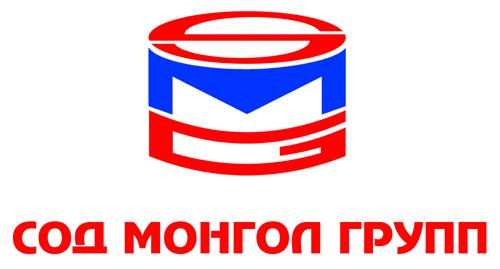                         АЖИЛТНЫ АНКЕТАлба , хэлтэс ........................................................... Албан тушаал/: …......…………………………Хувийн мэдээлэл:  Товч танилцуулгаУргийн овог……………………………………………………………....Эцэг /эх/-ийн нэр ………………………………………………………..Өөрийн нэр ................................................................................................ Төрсөн ______ он _____ сар _____ өдөр             Нас______      Жил…………Регистрийн дугаар: ………………………………………………Хүйс ___Утас /гэр/................................................. /гар/ ........................................ Чухал шаардлагатай үед холбоо барих хүний нэр : ........................................ утас: ......................Гэрийн хаяг: .........................................................................................................................................Гэрийн хаяг:  /автобусны буудлаар/: ..............................................................................................Цахим шуудангийн хаяг: ......................................................................................................................Үндэс, угсаа        __________         Цусны бүлэг…………………Төрсөн аймаг, хот _____________ сум, дүүрэг ______________төрсөн газар _________Нийгмийн гарал ______________Цэргийн жинхэнэ алба хаасан эсэх: 	     Үгүй             ТиймОрон нутагт томилолтоор ажиллах боломжтой эсэх:      ..................................................        А. БОЛОВСРОЛ /ерөнхий боловсролын сургуулийг оролцуулан бичнэ./       Б. ЭРДМИЙН ЗЭРЭГ, ЦОЛ / Бакалаврыг оруулан түүнээс дээш зэргийг бичнэ үү/, /хаана, хэзээ, ямар сэдвээр хамгаалсан, хэзээ, ямар цол олгосон/ ..........................................................................................................................................................................................................................................................................................................В. МЭРГЭШЛИЙН БЭЛТГЭЛ /гадаад, дотоодын мэргэжил дээшлүүлэх сургалт, семинар, курс, дамжаанд суралцсан байдал/ 4)  ТА ЖОЛООНЫ ЭРХТЭЙ ЮУ?             Тийм                 ҮгүйЖолооны үнэмлэхний дугаар .....................................................................................		а)  Тийм бол хэдэн жил жолоо барьж байгаа вэ?    ……..		б)  Ангилал:          А           В        С       D          E		в)  Та хувьдаа машинтай юу? Тийм           Үгүй  		г)   Марк........................................ , улсын бүртгэлийн дугаар .............................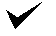 5)  ГАДААД ХЭЛНИЙ МЭДЛЭГ  /түвшинг “        “ гэж тэмдэглэнэ/ КОМПЬЮТЕРИЙН МЭДЛЭГ  / түвшинг “       “ гэж тэмдэглэнэ.  Бусад мэргэжлийн дагуу шаардагдах программуудыг оролцуулан бичнэ үү. /7)  ТАНЫ УРЛАГ, СПОРТЫН АВЪЯАС, ХОББИ 8)  АЖЛЫН ТУРШЛАГА /Хөдөлмөрийн үйл ажиллагаа/9)  ТАНЫ АВЧ БАЙСАН ГАВЪЯА, ШАГНАЛ, ЦОЛ, ӨРГӨМЖЛӨЛ:  10)   ГЭР БҮЛИЙН БАЙДАЛ /Зөвхөн ам бүлд байгаа хүмүүсийг бичнэ/11)   САДАН ТӨРЛИЙН БАЙДАЛ /Таны эцэг, эх, төрсөн ах, эгч, дүү, өрх тусгаарласан хүүхэд болон таны    эхнэр /нөхөр/-ийн эцэг эхийг оруулна./  12) Таны талаархи дэлгэрэнгүй мэдээлэл өгч чадах 3 хүний талаарх мэдээлэл   13)  Ажлын байрны талаар мэдээлэл авсан суваг /                               14)  Архи, тамхи хэрэглэдэг эсэх.  15)  Тоон мэдээллүүд /Заавал бөглөнө үү/16)  Ур чадвар	а) ………………………………………………………………………	б) ………………………………………………………………………18). БУСАД (Та өөрийнхөө талаарх нэмэлт мэдээллийг өгөхөд доорх асуултуудыг ашиглана уу)а) Та өөрийнхөө ойрын 5 жилийн зорилгоо  бичнэ үү. ………………………………………………………………………………………………………………………………………………………………………………………………………………………………………………б) Та өөрийнхөө давуу болон сул талуудыг тодорхой бичнэ үү. Давуу тал: ……………………………………………………………………………………………………......…………………………………………………………………………………………………………………......Сул тал…………………………………………………………………………………………………………....…………………………………………………………… …………………………………………………………19). Орон сууцны байдал: /доогуур нь зур/А. Орон сууц /хувьчлагдсан/                Б.Албан байгууллага                В. Түрээсийн       Г. Хувийн байшин /хашаа/Анкет үнэн зөв бөглөсөн …………………… /                            /         2020 оны….. сарын…   өдөрБаярлалаа. Танд амжилт хүсье!Тусгай тэмдэглэл Хаана ямар сургууль төгссөнОрсонОн сар өдөрТөгссөнОн сар өдөрЭзэмшсэн мэргэжил, зэрэгГолч дүнХаана, ямар байгууллага  ХугацааХугацааЯмар чиглэлээрҮнэмлэх, сертификатын дугаар ,он, сар, өдөр, Хаана, ямар байгууллага  Орсон он сарХэд хоногЯмар чиглэлээрҮнэмлэх, сертификатын дугаар ,он, сар, өдөр, Гадаад хэлний нэрҮзсэн хугацааӨөрөө ярихӨөрөө ярихӨөрөө ярихЯрьсныг ойлгохЯрьсныг ойлгохЯрьсныг ойлгохУншиж орчуулах чадварУншиж орчуулах чадварУншиж орчуулах чадварБичгийн чадварБичгийн чадварБичгийн чадварГадаад хэлний нэрҮзсэн хугацааСайн Дунд Муу СайнДунд Муу Сайн Дунд Муу Сайн Дунд Муу Программын нэрАнхан шатныХэрэглээнийтүвшиндБүрэн эзэмшсэнMicrosoft wordMicrosoft exсelMicrosoft PowerpointИнтернэтийн орчиндБусад: 1.             2.ТөрлүүдХичээллэсэн хугацааЗэрэг, шагналтай эсэхБайгууллагын нэр,хаягАлбан тушаалАжилд орсонон сар өдөрАжлаас гарсан он сар өдөрАжлаас гарсан шалтгаанУдирдах албан тушаалтны нэр холбоо барих утасАвч байсан сарын цалингийн хэмжээд/дШагналын нэр Шагнагдсан огнооБайгууллага ¹Овог нэр /Овгийг бүтнээр нь бичнэ/Таны юу болохТөрсөнон сар өдөрХүйсТөрсөн газарОдоо хаана амьдардагХаана ямар ажил хийдэг /Албан газар, албан тушаалыг тодорхой бичнэ үү/Холбообарих  утас¹Овог нэр /Овгийг бүтнээр нь бичнэ үү /Таны юу болохТөрсөнОн сар өдөрХүйсТөрсөн газарОдоо хаана амьдардагХаана ямар ажил хийдэг /Албан газар, албан тушаалыг тодорхой бичнэ үү/Холбообарих  утасТаны юу болохНэрОдоо ажиллаж байгаа байгууллагын нэрАлбан тушаалУтасны дугаар Таныг хэдэн жилийн өмнөөс  мэдэхНийгмийн даатгалын дэвтрийн дугаарЦалингийн картын дугаарЭМД-ын дэвтрийн дугаарГадаад паспортын дугаар-Ур чадварын чиглэл Ур чадварын түвшинУр чадварын түвшинУр чадварын түвшин-Ур чадварын чиглэл СайндундтаарууМэргэжлийнАжил гүйцэтгэхАсуудал боловсруулахСанал бодлоо бичгээр илэрхийлэхСанал бодлоо амаар илэрхийлэхХүнтэй харилцахОновчтой шийдвэр гаргахУдирдан зохион байгуулахӨөрчлөлт шинэчлэлт хийхБүтээлч санал дэвшүүлэхБие дааж ажиллахХамтарч ажиллахХариуцлага хүлээх17./Нэрлэснээс бусад ур чадвараасаа нэрлэнэ үү./